Application form for admissions to Rushmere Hall Nursery School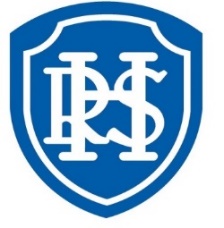 Please provide your child’s birth certificate or passport when returning your application form.   PLEASE PRINT IN CAPITAL LETTERS The 15-hour government funded sessions (5 sessions max.) we offer are either 8.45-11.45am or 12.30-3.30pm Put a X in the correct box Please complete the box overleaf with your preferred choice of hours.Breakfast club will be between 7.15–9am and will be an additional cost of £5.00 OR between 8.15–9am and will be an additional cost of £3.50 Lunch will be between 11.45am and 12.30pm and will cost an additional £2.50(Please provide your own packed lunch)Please name any other pre-school or special school nursery which your child is/will attending: The above information is true to the best of my knowledge and belief. I understand that if a place is offered on the basis of any false information given by me, the place can be withdrawn at any time by the Local Authority. I authorise this school to claim for the sessions indicated above, in accordance with my completed PAF form.  Please return this completed form to the schoolPlease select your preferred choice from the boxes below by putting an X in the box: Pre-set choices:Personalised / Build your own – please put an X in the boxesPlease confirm which term you would like your child to start in Nursery… (Please also include the year e.g. Autumn 22) Additional Sessions, above the funded ones are charged at £16 (*2020/21), and is payable half termly, in advance.Lunchtime supervision is charged at £2.50 per day.All wrap around care – Breakfast Club1 and After School Club will be booked additionally and separately after the nursery sessions have all been agreed.We will do our very best to accommodate everyone, but until you receive a letter in writing to confirm your sessions, please do not assume that these have been guaranteed, thank you.Please return this completed form to the school1 Breakfast Club charges are dependent on the drop-off time:   7.30-9am is £5 and 8.15-9am is £3.50Child’s First Name/s:Child’s First Name/s:Child’s First Name/s:Child’s First Name/s:Child’s First Name/s:Child’s First Name/s:Child’s First Name/s:Child’s Surname:Child’s Surname:Child’s Surname:Child’s Date of Birth: Child’s Date of Birth: Child’s Date of Birth: Child’s Date of Birth: Child’s Date of Birth: Child’s Date of Birth: Child’s Date of Birth: Male/Female:Male/Female:Male/Female:Is your child a ‘Looked After’ child?      (In Foster Care or on a care order) Is your child a ‘Looked After’ child?      (In Foster Care or on a care order) Is your child a ‘Looked After’ child?      (In Foster Care or on a care order) Is your child a ‘Looked After’ child?      (In Foster Care or on a care order) Is your child a ‘Looked After’ child?      (In Foster Care or on a care order) Is your child a ‘Looked After’ child?      (In Foster Care or on a care order) Is your child a ‘Looked After’ child?      (In Foster Care or on a care order) Is your child a ‘Looked After’ child?      (In Foster Care or on a care order) Is your child a ‘Looked After’ child?      (In Foster Care or on a care order) Is your child a ‘Looked After’ child?      (In Foster Care or on a care order) Is your child a ‘Looked After’ child?      (In Foster Care or on a care order) Is your child a ‘Looked After’ child?      (In Foster Care or on a care order) Siblings in school:Siblings in school:Siblings in school:Parent/Carer’s Full Name: Parent/Carer’s Full Name: Parent/Carer’s Full Name: Parent/Carer’s Full Name: Parent’s Date of Birth:Parent’s Date of Birth:Parent’s Date of Birth:Parent’s Date of Birth:Parent’s Date of Birth:Parent’s Date of Birth:Parent’s Date of Birth:Parent’s National Insurance Number:Parent’s National Insurance Number:Parent’s National Insurance Number:Parent’s National Insurance Number:Parent’s National Insurance Number:Parent’s National Insurance Number:Parent’s National Insurance Number:Parent’s National Insurance Number:Parent’s National Insurance Number:Parent’s National Insurance Number:Parent/Carer’s Full Name: Parent/Carer’s Full Name: Parent/Carer’s Full Name: Parent/Carer’s Full Name: Full Address: Full Address: Full Address: Full Address: Telephone Number:Telephone Number:Telephone Number:Telephone Number:Telephone Number:Telephone Number:Telephone Number:Telephone Number:Telephone Number:Telephone Number:Telephone Number:Telephone Number:Telephone Number:Telephone Number:Telephone Number:Email Address:Email Address:Email Address:Email Address:Email Address:Email Address:Email Address:Email Address:Email Address:Email Address:Email Address:Email Address:My child will be eligible for the 15 hours funding       My child will be eligible for the 30 hours funding   (Please ask for the criteria if you are unsure)I would like my child to access the 30 hours fundingPlease put X in the box to agree to pay this when your child accesses breakfast Please put X the box to agree to pay this when your child accesses lunch.   Parent / Carer's Signature:Date:Morning sessions, Monday – Friday (8.45-11.45am)Afternoon sessions, Monday to Friday (12.30-3.30pm) Full time, Monday to Friday (8.45am – 3.30pm)Part-time 1 Monday & Tuesday all day (8.45am-3.30pm)Wednesday morning (8.45-11.45am)Part-time 2 Wednesday afternoon (12.30-3.30pm)Thursday & Friday all day (8.45am-3.30pm)MondayTuesdayWednesdayThursdayFridayMorning (8.45-11.45am)Afternoon (12.30-3.30pm)FOR OFFICE USE ONLY:Birth  Certificate seen:      Yes / No  Date & initialsCert No.:FOR OFFICE USE ONLY:Passport seen:                    Yes / NoDate & InitialsPassport No.: